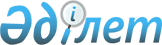 Об утверждении Правил и сроков направления или вручения проверяемому лицу предварительного акта выездной таможенной проверки, представления проверяемым лицом письменного возражения к предварительному акту выездной таможенной проверки и рассмотрения такого возраженияПриказ Министра финансов Республики Казахстан от 21 апреля 2021 года № 376. Зарегистрирован в Министерстве юстиции Республики Казахстан 22 апреля 2021 года № 22593.
      В соответствии с пунктом 20 статьи 418 Кодекса Республики Казахстан "О таможенном регулировании в Республике Казахстан" ПРИКАЗЫВАЮ:
      1. Утвердить прилагаемые Правила и сроки направления или вручения проверяемому лицу предварительного акта выездной таможенной проверки, представления проверяемым лицом письменного возражения к предварительному акту выездной таможенной проверки и рассмотрения такого возражения.
      2. Признать утратившими силу:
      1) приказ Министра финансов Республики Казахстан от 23 января 2018 года № 45 "Об утверждении Правил и сроков вручения проверяемому лицу предварительного акта выездной таможенной проверки, предоставления письменного возражения к предварительному акту выездной таможенной проверки, рассмотрения органом государственных доходов такого возражения, а также категории проверяемых лиц, в отношении которых применяются нормы по предварительному акту выездной таможенной проверки" (зарегистрирован в Реестре государственной регистрации нормативных правовых актов Республики Казахстан под № 16362);
      2) приказ Министра финансов Республики Казахстан от 9 сентября 2020 года № 840 "О внесении изменений в приказ Министра финансов Республики Казахстан от 23 января 2018 года № 45 "Об утверждении Правил и сроков вручения проверяемому лицу предварительного акта выездной таможенной проверки, предоставления письменного возражения к предварительному акту выездной таможенной проверки, рассмотрения органом государственных доходов такого возражения, а также категорий проверяемых лиц, в отношении которых применяются нормы по предварительному акту выездной таможенной проверки" (зарегистрирован в Реестре государственной регистрации нормативных правовых актов Республики Казахстан под № 21193).
      3. Комитету государственных доходов Министерства финансов Республики Казахстан в установленном законодательством Республики Казахстан порядке обеспечить:
      1) государственную регистрацию настоящего приказа в Министерстве юстиции Республики Казахстан;
      2) размещение настоящего приказа на интернет-ресурсе Министерства финансов Республики Казахстан;
      3) в течение десяти рабочих дней после государственной регистрации настоящего приказа в Министерстве юстиции Республики Казахстан представление в Департамент юридической службы Министерства финансов Республики Казахстан сведений об исполнении мероприятий, предусмотренных подпунктами 1) и 2) настоящего пункта.
      4. Контроль за исполнением настоящего приказа возложить на курирующего вице-министра финансов Республики Казахстан.
      5. Настоящий приказ вводится в действие по истечении десяти календарных дней после дня его первого официального опубликования. Правила и сроки направления или вручения проверяемому лицу предварительного акта выездной таможенной проверки, представления проверяемым лицом письменного возражения к предварительному акту выездной таможенной проверки и рассмотрения такого возражения Глава 1. Общие положения
      1. Настоящие Правила и сроки направления или вручения проверяемому лицу предварительного акта выездной таможенной проверки, представления проверяемым лицом письменного возражения к предварительному акту выездной таможенной проверки и рассмотрения такого возражения (далее – Правила) разработаны в целях реализации пункта 20 статьи 418 Кодекса Республики Казахстан "О таможенном регулировании в Республике Казахстан" (далее – Кодекс).
      Настоящие Правила определяют порядок и сроки направления или вручения проверяемому лицу предварительного акта выездной таможенной проверки, представления письменного возражения к предварительному акту выездной таможенной проверки и рассмотрения такого возражения.
      2. В рамках настоящих Правил используются следующее понятие:
      письменное возражение – письменное несогласие проверяемого лица с результатами предварительного акта выездной таможенной проверки. Глава 2. Порядок и сроки направления или вручения проверяемому лицу предварительного акта выездной таможенной проверки
      3. До составления акта выездной таможенной проверки, предусмотренного пунктом 19 статьи 418 Кодекса, должностное лицо органа государственных доходов направляет или вручает проверяемому лицу предварительный акт выездной таможенной проверки.
      4. Предварительный акт выездной таможенной проверки направляется или вручается проверяемому лицу под роспись не позднее 5 (пяти) рабочих дней до даты завершения выездной таможенной проверки.
      5. При невозможности вручения проверяемому лицу предварительного акта выездной таможенной проверки или его возврата оператором почты или оператором связи по причине отсутствия проверяемого лица по месту нахождения, указанному в регистрационных данных проверяемого лица, орган государственных доходов в течение 5 (пяти) рабочих дней со дня возврата таких документов проводит обследование по месту нахождения такого лица с привлечением 2 (двух) понятых.
      По результатам обследования составляется акт обследования, в котором указываются:
      место, дата и время составления;
      должность, фамилия, имя и отчество (если оно указано в документе, удостоверяющем личность) должностного лица органа государственных доходов;
      наименование органа государственных доходов;
      фамилия, имя и отчество (если оно указано в документе, удостоверяющем личность), наименование и номер документа, удостоверяющего личность, адрес места жительства привлеченных понятых;
      фамилия, имя и отчество (если оно указано в документе, удостоверяющем личность) и (или) наименование проверяемого лица, его индивидуальный идентификационный номер/бизнес-идентификационный номер;
      информация о результатах обследования.
      В качестве понятых приглашаются любые совершеннолетние дееспособные граждане в количестве не менее двух человек, не заинтересованные в исходе действий должностного лица органа государственных доходов и проверяемого лица. Не допускается участие в качестве понятых должностных лиц государственных органов Республики Казахстан и работников, учредителей (участников) проверяемого лица.
      При установлении в результате обследования фактического отсутствия проверяемого лица по месту нахождения, указанному в регистрационных данных, датой вручения предварительного акта выездной таможенной проверки является дата составления акта обследования. Глава 3. Порядок и сроки представления проверяемым лицом письменного возражения к предварительному акту выездной таможенной проверки и рассмотрения такого возражения
      6. Письменное возражение к предварительному акту выездной таможенной проверки представляется проверяемым лицом в орган государственных доходов, осуществляющий выездную таможенную проверку, в течение 10 (десяти) рабочих дней со дня получения или вручения предварительного акта выездной таможенной проверки, за исключением проверяемых лиц, подлежащих мониторингу крупных налогоплательщиков, согласно пункту 3 статьи 130 Кодекса Республики Казахстан "О налогах и других обязательных платежах в бюджет" (Налоговый кодекс)" (далее – Налоговый кодекс).
      При этом проверяемым лицом, подлежащим мониторингу крупных налогоплательщиков, письменное возражение к предварительному акту выездной таможенной проверки представляется в орган государственных доходов, осуществляющий выездную таможенную проверку, в течение 15 (пятнадцати) рабочих дней со дня получения или вручения предварительного акта выездной таможенной проверки.
      Проверяемым лицом письменное возражение к предварительному акту выездной таможенной проверки представляется следующими способами:
      1) в явочном порядке – на бумажном носителе;
      2) по почте заказным письмом с уведомлением – на бумажном носителе;
      3) через Государственную корпорацию "Правительство для граждан" – в электронной форме.
      7. В письменном возражении указываются:
      1) наименование органа государственных доходов, осуществляющего выездную таможенную проверку;
      2) фамилия, имя и отчество (если оно указано в документе, удостоверяющем личность) либо полное наименование лица, предоставляющего письменное возражение, его место жительства (место нахождения);
      3) индивидуальный идентификационный номер/ бизнес-идентификационный номер лица, подающего письменное возражение;
      4) дата подачи письменного возражения;
      5) обстоятельства, на которые лицо, подающее письменное возражение, основывает свои требования и доказательства, подтверждающие данные обстоятельства;
      6) перечень прилагаемых документов.
      8. Датой поступления письменного возражения является дата приема и регистрации письменного возражения органом государственных доходов, осуществляющим выездную таможенную проверку.
      9. Письменное возражение рассматривается органом государственных доходов, осуществляющим выездную таможенную проверку, в пределах указанных в нем вопросов в течение 10 (десяти) рабочих дней со дня поступления письменного возражения.
      При этом срок рассмотрения письменного возражения приостанавливается:
      1) при направлении письменного запроса в Комитет государственных доходов Министерства финансов Республики Казахстан (далее – Комитет) в соответствии с пунктом 10 настоящих Правил – на период времени с даты направления такого запроса до даты получения ответа;
      2) при направлении запроса проверяемому лицу и (или) в государственные органы Республики Казахстан, а также в соответствующие органы иностранных государств и (или) иные организации, в соответствии с пунктом 12 настоящих Правил – на период времени с даты направления такого запроса до даты получения ответа.
      При приостановлении сроков рассмотрения письменного возражения орган государственных доходов, осуществляющий выездную таможенную проверку, направляет проверяемому лицу информацию о таком приостановлении в течение 1 (одного) рабочего дня со дня направления запроса следующими способами:
      по почте заказным письмом с уведомлением;
      электронным способом в веб-приложение или личный кабинет пользователя на веб-портале "электронного правительства".
      10. При несогласии с письменным возражением проверяемых лиц орган государственных доходов, осуществляющий выездную таможенную проверку, в течение срока рассмотрения письменного возражения направляет запрос в Комитет в отношении следующих проверяемых лиц:
      1) подлежащих мониторингу крупных налогоплательщиков в соответствии с пунктом 3 статьи 130 Налогового кодекса;
      2) заключивших инвестиционные и (или) специальные инвестиционные контракты;
      3) у которых по предварительным актам выездной таможенной проверки сумма к начислению таможенных платежей, налогов, специальных, антидемпинговых, компенсационных пошлин, процентов превышает 5 000-кратный месячный расчетный показатель установленный Законом Республики Казахстан "О республиканском бюджете на 2021-2023 годы" и действующий на 1 января соответствующего финансового года.
      К запросу прилагаются следующие документы:
      предварительный акт выездной таможенной проверки;
      письменное возражение проверяемого лица;
      позиция органа государственных доходов;
      расчеты, а также иные документы и сведения, полученные в ходе выездной таможенной проверки, затрагивающие вопросы, изложенные в письменном возражении проверяемого лица.
      11. Комитет рассматривает запрос органа государственных доходов, осуществляющего выездную таможенную проверку, в течение 30 (тридцати) календарных дней, со дня его регистрации в Комитете, в пределах обстоятельств, на которое лицо, подавшее возражение, основывает свои требования и доказательства, подтверждающие данные обстоятельства, а также в пределах доказательств и обоснований, указанных в позиции органа государственных доходов, осуществляющего выездную таможенную проверку.
      Комитет при рассмотрении запроса органа государственных доходов, направляет запросы проверяемому лицу и (или) в государственные органы Республики Казахстан, а также в соответствующие органы иностранных государств и иные организации о предоставлении информации либо пояснений по вопросам, изложенным в письменном возражении.
      При этом срок рассмотрения запроса приостанавливается на период времени с даты направления запроса до даты получения ответа.
      По итогам рассмотрения запроса Комитет направляет в орган государственных доходов, осуществляющий выездную таможенную проверку, ответ с аргументированным обоснованием по вопросам, изложенным в письменном возражении.
      12. При рассмотрении письменных возражений проверяемых лиц, не указанных в пункте 10 настоящих Правил, орган государственных доходов, осуществляющий выездную таможенную проверку, направляет в течение срока рассмотрения письменного возражения проверяемому лицу и (или) в государственные органы Республики Казахстан, а также в соответствующие органы иностранных государств и (или) иные организации запросы о предоставлении информации либо пояснения по вопросам, изложенным в письменном возражении.
      При этом указанные запросы рассматриваются государственными органами Республики Казахстан в порядке и сроки, установленные статьей 44 Административного процедурно-процессуального кодекса Республики Казахстан.
      Взаимодействие с государственными органами иностранных государств осуществляется в соответствии с международными договорами Республики Казахстан.
      Сноска. Пункт 12 с изменением, внесенным приказом Заместителя Премьер-Министра - Министра финансов РК от 28.10.2022 № 1101 (вводится в действие по истечении десяти календарных дней после дня его первого официального опубликования).


      13. Орган государственных доходов, осуществляющий выездную таможенную проверку, по итогам рассмотрения письменного возражения, в сроки, предусмотренные пунктом 9 настоящих Правил, а также с учетом ответа на запрос, предоставленного в соответствии с пунктом 11 настоящих Правил, возобновляет и завершает выездную таможенную проверку в порядке и сроки, установленные статьей 418 Кодекса, путем направления или вручения проверяемому лицу:
      1) извещения о возобновлении выездной таможенной проверки в соответствии с требованиями пункта 18 статьи 418 Кодекса;
      2) акта выездной таможенной проверки в соответствии с требованиями пункта 21 статьи 418 Кодекса.
      14. При непредоставлении проверяемым лицом письменного возражения в срок, установленный пунктом 6 настоящих Правил, или отзыва проверяемым лицом письменного возражения, орган государственных доходов, осуществляющий выездную таможенную проверку, возобновляет и завершает выездную таможенную проверку в порядке и сроки, установленные статьей 418 Кодекса, путем направления или вручения проверяемому лицу:
      1) извещения о возобновлении выездной таможенной проверки в соответствии с требованиями пункта 18 статьи 418 Кодекса;
      2) акта выездной таможенной проверки в соответствии с требованиями пункта 21 статьи 418 Кодекса.
					© 2012. РГП на ПХВ «Институт законодательства и правовой информации Республики Казахстан» Министерства юстиции Республики Казахстан
				
      Министр финансовРеспублики Казахстан 

Е. Жамаубаев
Утверждены приказом
Министра финансов
Республики Казахстан
от 21 апреля 2021 года № 376